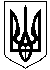 ОЛЕКСАНДРІЙСЬКА РАЙОННА ДЕРЖАВНА АДМІНІСТРАЦІЯКІРОВОГРАДСЬКОЇ ОБЛАСТІВІДДІЛ ОСВІТИНАКАЗвід  16.03.2018 року						             № 103м. ОлександріяПро розвиток органівучнівського самоврядуванняВідповідно до наказу начальника управління освіти, науки, молоді та спорту Кіровоградської обласної державної адміністрації від 13 березня 2018 року №171-од та з метою формування пріоритетів та стратегічних напрямків у роботі з учнівською молоддю району, посилення співпраці з органами учнівського самоврядування, дитячими та молодіжними громадськими організаціями на засадах довіри, поваги, рівноправності і відкритості, вивчення кращого досвіду дитячих та молодіжних об’єднань НАКАЗУЮ:Директору позашкільного навчального закладу «Олександрійський районний центр дитячої та юнацької творчості» Демченко О.В.:здійснити організаційне, науково-методичне та науково-практичне забезпечення роботи Олександрійського районного парламенту дітей;вести науково-практичний супровід діяльності районної Школи Лідерів;сприяти формуванню позитивного іміджу Олександрійського районного парламенту дітей шляхом розширення поінформованості суспільства щодо реалізації соціально значущих проектів та дитячих ініціатив;Керівникам закладів загальної середньої та позашкільної освіти:2.1. вжити заходів щодо організації роботи осередків учнівського самоврядування в підпорядкованих закладах освіти;2.2. забезпечити роботу шкільних парламентів дітей та їх участь в роботі районного парламенту та районній Школі Лідерів;2.3. забезпечувати участь координаторів осередків учнівського самоврядування у заходах для підвищення кваліфікації та обміну досвідом;2.4. залучати соціальні інституції, установи, організації, громадськість до співпраці з органами учнівського самоврядування з національно-патріотичного і громадянського виховання;2.5. надавати підтримку у проведенні спільних заходів органів учнівського самоврядування (зльотів, акцій, зборів, форумів, фестивалів, конкурсів);2.6. Сприяти формуванню позитивного іміджу органів учнівського самоврядування шляхом розширення поінформованості суспільства щодо реалізації значущих проектів та дитячих ініціатив.Контроль за виконанням даного наказу покласти на головного спеціаліста відділу освіти Михайленко С.Л.Начальник відділу освіти                                   О. Полтавець